Пресс-релизПФР: В праздничные дни мы работаем для ВасПо поручению Минтруда России клиентские службы Пенсионного фонда продолжат работать в праздничные и выходные дни мая, чтобы принимать обращения семей за новым пособием на детей от 8 до 17 лет.С 1 по 3 мая и с 7 по 10 мая территориальные офисы фонда работают по специальному графику и ведут прием по оформлению новой выплаты – пособия для малообеспеченных семей на детей от 8 до 17 лет. Сопровождать работу клиентских офисов будут операторы Единого контакт-центра 8-800-6000-000. Они окажут семьям информационную поддержку по вопросам оформления пособия и проведут необходимые консультации.Информация о графике приема в клиентских офисах ПФР в майские праздники  опубликована на региональной странице Отделения в разделе «Информация для жителей» - подразделе «Гражданам» (https://pfr.gov.ru/branches/orel/info/~0/7620 ). С графиком работы МФЦ можно ознакомиться на Портале МФЦ Орловской области  (https://mfc-orel.ru/ ).Пособие на детей от 8 до 17 лет рассчитано на малообеспеченные семьи. Выплаты назначаются по итогам комплексной оценки нуждаемости: семьям, где среднедушевой доход меньше прожиточного минимума на человека, родители имеют заработок или объективные причины его отсутствия, а имущество семьи отвечает установленным требованиям.С подробной информацией о новом пособии можно ознакомиться в специальном разделе.Отметим, в России постепенно выстраивается целостная система поддержки малообеспеченных семей с детьми. Действуют выплаты для беременных женщин, вставших на учет в ранние сроки, выплаты на детей до 3 лет, детей от 3 до 8 лет. Теперь такую помощь смогут получать и семьи, в которых растут дети от 8 до 17 лет.Напомним, что в рабочие дни прием граждан в клиентских службах осуществляется преимущественно по предварительной записи. Записаться на прием граждане могут на портале Госуслуг и официальном сайте Пенсионного фонда Российской Федерации, а также позвонив по телефонам предварительной записи: 72-92-16, 72-92-24, 72-92-26, 72-92-42.Государственное учреждение –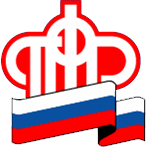 Отделение Пенсионного фонда РФ по Орловской области       302026, г. Орел, ул. Комсомольская, 108, телефон: (486-2) 72-92-41, факс 72-92-07